UNIVERSIDADE FEDERAL DO RIO GRANDE DO NORTE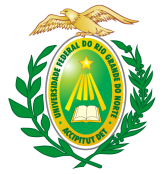 CENTRO DE CIÊNCIAS HUMANAS, LETRAS E ARTES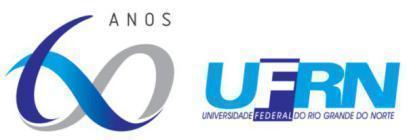 CENTRO DE ENSINO SUPERIOR DO SERIDÓPROGRAMA DE PÓS-GRADUAÇÃO EM GEOGRAFIA-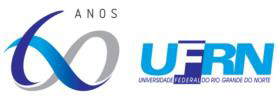 MESTRADO PROFISSIONALREQUERIMENTO PADRÃO	Aluno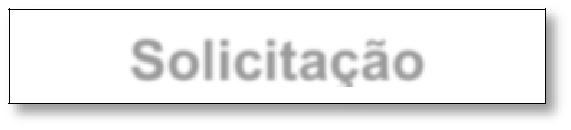 ____________________________________________________________________________________________________________________________________________________________________________________________________________________________________________________________________________________________________________________________________________________________________________________________________________________________________________________________________________________________________________________________________________________________________________________________________________________________________________________________________________________________________________________________________________________________________________________________________________________________________________________________________________________________________________________________________________________________________________________________________________________________________________________________________________________________________________________________________________________________________________________________________________________________________________________________________________________________________________Assinatura do AlunoVisto e Carimbo do Coordenador do CursoMatrícula Nº:Nome:Curso:Endereço:Bairro:	                                                                        Cidade:Estado:CEP:                                                                                         Fone Residencial:mail:                                                                                            Fone Celular:Data: ______/______/______.